Spiral Binding for CablesKeep wiring tidy! Spiral binding is available in 2 sizes, and is easily wrapped around bunches of cables to keep them tidy.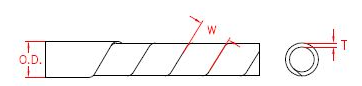 Item CodeO.DWTHP12184.56.7+/-10.6+/-0.1HP12191215.0+/-1.50.85+/-0.1HP12204.56.7+/-10.6+/-0.1HP12221215.0+/-1.50.85+/-0.1